Merced College: POS (Programming) Information Support and Services Computer Science Community Colleges- 10/16/14Career Technical Education (CTE) Program of Study for Entry into Community CollegeCareer Technical Education (CTE) Program of Study for Entry into Community CollegeCareer Technical Education (CTE) Program of Study for Entry into Community CollegeCareer Technical Education (CTE) Program of Study for Entry into Community CollegeCareer Technical Education (CTE) Program of Study for Entry into Community CollegeCareer Technical Education (CTE) Program of Study for Entry into Community CollegeCareer Technical Education (CTE) Program of Study for Entry into Community CollegeCareer Technical Education (CTE) Program of Study for Entry into Community CollegeCareer Technical Education (CTE) Program of Study for Entry into Community CollegeCareer Technical Education (CTE) Program of Study for Entry into Community CollegeCareer Technical Education (CTE) Program of Study for Entry into Community CollegeCareer Technical Education (CTE) Program of Study for Entry into Community CollegeCareer Technical Education (CTE) Program of Study for Entry into Community CollegeCareer Technical Education (CTE) Program of Study for Entry into Community CollegeCareer Technical Education (CTE) Program of Study for Entry into Community CollegeCareer Technical Education (CTE) Program of Study for Entry into Community CollegeCareer Technical Education (CTE) Program of Study for Entry into Community CollegeCareer Technical Education (CTE) Program of Study for Entry into Community CollegeCareer Technical Education (CTE) Program of Study for Entry into Community College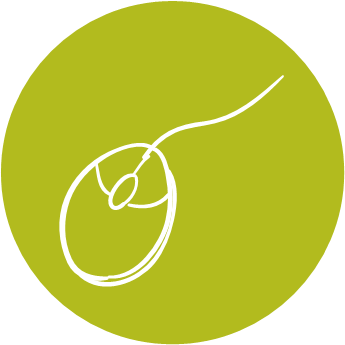 Name:      Name:      Name:      Name:      Name:      ID:      ID:      ID:      Gr:   Gr:   Department: Business DepartmentDepartment: Business DepartmentDepartment: Business DepartmentDepartment: Business DepartmentDepartment: Business DepartmentDepartment: Business DepartmentIndustry Sector:  Information and Communication TechnologiesIndustry Sector:  Information and Communication TechnologiesIndustry Sector:  Information and Communication TechnologiesIndustry Sector:  Information and Communication TechnologiesIndustry Sector:  Information and Communication TechnologiesCareer Pathway:  Software and Systems DevelopmentCareer Pathway:  Software and Systems DevelopmentCareer Pathway:  Software and Systems DevelopmentCareer Pathway:  Software and Systems DevelopmentCareer Pathway:  Software and Systems DevelopmentCareer Pathway:  Software and Systems DevelopmentCareer Pathway:  Software and Systems DevelopmentStudent Organization or Club:FBLA: Future Business Leaders of Student Organization or Club:FBLA: Future Business Leaders of Student Organization or Club:FBLA: Future Business Leaders of Student Organization or Club:FBLA: Future Business Leaders of Recommended High School Course ScheduleRecommended High School Course ScheduleRecommended High School Course ScheduleRecommended High School Course ScheduleRecommended High School Course ScheduleRecommended High School Course ScheduleRecommended High School Course ScheduleRecommended High School Course ScheduleRecommended High School Course ScheduleRecommended High School Course ScheduleRecommended High School Course ScheduleRecommended High School Course ScheduleRecommended High School Course ScheduleRecommended High School Course ScheduleRecommended High School Course ScheduleRecommended High School Course ScheduleRecommended High School Course ScheduleRecommended High School Course ScheduleRecommended High School Course ScheduleLevelGradeEnglishEnglishSocial StudiesSocial StudiesMathScienceScienceScienceOther Required Courses, Electives, CTEOther Required Courses, Electives, CTEOther Required Courses, Electives, CTEOther Required Courses, Electives, CTEOther Required Courses, Electives, CTEOther Required Courses, Electives, CTEOther Required Courses, Electives, CTEWork-BasedLearning ActivitiesWork-BasedLearning ActivitiesSecondary9English 1English 1Geography & Health & Wellness Geography & Health & Wellness Algebra 1Life ScienceLife ScienceLife SciencePhysical Ed 1 Physical Ed 1 Physical Ed 1 Physical Ed 1 Strategic English IStrategic English IStrategic English IFBLAFBLASecondary10English 2English 2World HistoryWorld HistoryGeometry or Algebra 2/ TrigonometryBiologyBiologyBiologyPhysical Ed 2Physical Ed 2Physical Ed 2Physical Ed 2**Computer Applications**Computer Applications**Computer ApplicationsFBLAROP Industry DayFBLAROP Industry DaySecondary11English 3English 3US HistoryUS HistoryGeometryAlgebra 2/ Trigonometry or Chemistry or  PhysicsChemistry or  PhysicsChemistry or  PhysicsSelect one:Digital Media, Web Design, **Computer Graphics I Select one:Digital Media, Web Design, **Computer Graphics I Select one:Digital Media, Web Design, **Computer Graphics I Select one:Digital Media, Web Design, **Computer Graphics I **Computer Programming I**Computer Programming I**Computer Programming IFBLAFBLASecondary12English 4English 4Government & EconomicsGovernment & EconomicsCollege Prep Math, Probability and Statistics, or Pre-CalculusSelect two periods from below:***ROP Virtual EnterpriseWeb Design, Digital Media, **Computer Graphics I Select two periods from below:***ROP Virtual EnterpriseWeb Design, Digital Media, **Computer Graphics I Select two periods from below:***ROP Virtual EnterpriseWeb Design, Digital Media, **Computer Graphics I Select two periods from below:***ROP Virtual EnterpriseWeb Design, Digital Media, **Computer Graphics I Select two periods from below:***ROP Virtual EnterpriseWeb Design, Digital Media, **Computer Graphics I Select two periods from below:***ROP Virtual EnterpriseWeb Design, Digital Media, **Computer Graphics I Select two periods from below:***ROP Virtual EnterpriseWeb Design, Digital Media, **Computer Graphics I **Computer Programming II**Computer Programming II**Computer Programming IIFBLASenior Exit InterviewsFBLASenior Exit InterviewsPostsecondaryArticulated Courses:   Student earns  units of credit for the identified college course when student passes the ACE (Articulated Credit by Exam)Articulated Courses:   Student earns  units of credit for the identified college course when student passes the ACE (Articulated Credit by Exam)Articulated Courses:   Student earns  units of credit for the identified college course when student passes the ACE (Articulated Credit by Exam)Articulated Courses:   Student earns  units of credit for the identified college course when student passes the ACE (Articulated Credit by Exam)Articulated Courses:   Student earns  units of credit for the identified college course when student passes the ACE (Articulated Credit by Exam)Articulated Courses:   Student earns  units of credit for the identified college course when student passes the ACE (Articulated Credit by Exam)Articulated Courses:   Student earns  units of credit for the identified college course when student passes the ACE (Articulated Credit by Exam)Articulated Courses:   Student earns  units of credit for the identified college course when student passes the ACE (Articulated Credit by Exam)Articulated Courses:   Student earns  units of credit for the identified college course when student passes the ACE (Articulated Credit by Exam)Articulated Courses:   Student earns  units of credit for the identified college course when student passes the ACE (Articulated Credit by Exam)Articulated Courses:   Student earns  units of credit for the identified college course when student passes the ACE (Articulated Credit by Exam)Articulated Courses:   Student earns  units of credit for the identified college course when student passes the ACE (Articulated Credit by Exam)Articulated Courses:   Student earns  units of credit for the identified college course when student passes the ACE (Articulated Credit by Exam)Articulated Courses:   Student earns  units of credit for the identified college course when student passes the ACE (Articulated Credit by Exam)Articulated Courses:   Student earns  units of credit for the identified college course when student passes the ACE (Articulated Credit by Exam)Articulated Courses:   Student earns  units of credit for the identified college course when student passes the ACE (Articulated Credit by Exam)Articulated Courses:   Student earns  units of credit for the identified college course when student passes the ACE (Articulated Credit by Exam)Articulated Courses:   Student earns  units of credit for the identified college course when student passes the ACE (Articulated Credit by Exam)PostsecondaryMUHSD/ROPMUHSD/ROPMUHSD/ROPMUHSD/ROPMUHSD/ROPMUHSD/ROPMUHSD/ROPMUHSD/ROPUNITSPostsecondaryComputer Applications I, IIComputer Applications I, IIComputer Applications I, IIComputer Applications I, IIComputer Applications I, IIComputer Applications I, IIComputer Applications I, IIComputer Applications I, IIAOM 50B: Document Formatting and Keyboarding/CPSC 30:  Computer ApplicationsAOM 50B: Document Formatting and Keyboarding/CPSC 30:  Computer ApplicationsAOM 50B: Document Formatting and Keyboarding/CPSC 30:  Computer ApplicationsAOM 50B: Document Formatting and Keyboarding/CPSC 30:  Computer ApplicationsAOM 50B: Document Formatting and Keyboarding/CPSC 30:  Computer ApplicationsAOM 50B: Document Formatting and Keyboarding/CPSC 30:  Computer ApplicationsAOM 50B: Document Formatting and Keyboarding/CPSC 30:  Computer ApplicationsAOM 50B: Document Formatting and Keyboarding/CPSC 30:  Computer ApplicationsAOM 50B: Document Formatting and Keyboarding/CPSC 30:  Computer Applications6PostsecondaryROP Virtual ROP Virtual ROP Virtual ROP Virtual ROP Virtual ROP Virtual ROP Virtual ROP Virtual BUS 10:  Introduction to BusinessBUS 10:  Introduction to BusinessBUS 10:  Introduction to BusinessBUS 10:  Introduction to BusinessBUS 10:  Introduction to BusinessBUS 10:  Introduction to BusinessBUS 10:  Introduction to BusinessBUS 10:  Introduction to BusinessBUS 10:  Introduction to Business3PostsecondaryComputer Graphics IComputer Graphics IComputer Graphics IComputer Graphics IComputer Graphics IComputer Graphics IComputer Graphics IComputer Graphics IART 40A:  Introduction to Digital MediaART 40A:  Introduction to Digital MediaART 40A:  Introduction to Digital MediaART 40A:  Introduction to Digital MediaART 40A:  Introduction to Digital MediaART 40A:  Introduction to Digital MediaART 40A:  Introduction to Digital MediaART 40A:  Introduction to Digital MediaART 40A:  Introduction to Digital Media3PostsecondaryComputer Programming I and IIComputer Programming I and IIComputer Programming I and IIComputer Programming I and IIComputer Programming I and IIComputer Programming I and IIComputer Programming I and IIComputer Programming I and IICPSA 05A:  Visual Basic ProgrammingCPSA 05A:  Visual Basic ProgrammingCPSA 05A:  Visual Basic ProgrammingCPSA 05A:  Visual Basic ProgrammingCPSA 05A:  Visual Basic ProgrammingCPSA 05A:  Visual Basic ProgrammingCPSA 05A:  Visual Basic ProgrammingCPSA 05A:  Visual Basic ProgrammingCPSA 05A:  Visual Basic Programming3             *ROP Certificate Earned at Completion of Course           ** credit earned through articulation              ***ROP & Articulation             *ROP Certificate Earned at Completion of Course           ** credit earned through articulation              ***ROP & Articulation             *ROP Certificate Earned at Completion of Course           ** credit earned through articulation              ***ROP & Articulation             *ROP Certificate Earned at Completion of Course           ** credit earned through articulation              ***ROP & Articulation             *ROP Certificate Earned at Completion of Course           ** credit earned through articulation              ***ROP & Articulation             *ROP Certificate Earned at Completion of Course           ** credit earned through articulation              ***ROP & Articulation             *ROP Certificate Earned at Completion of Course           ** credit earned through articulation              ***ROP & Articulation             *ROP Certificate Earned at Completion of Course           ** credit earned through articulation              ***ROP & Articulation             *ROP Certificate Earned at Completion of Course           ** credit earned through articulation              ***ROP & Articulation             *ROP Certificate Earned at Completion of Course           ** credit earned through articulation              ***ROP & Articulation             *ROP Certificate Earned at Completion of Course           ** credit earned through articulation              ***ROP & Articulation             *ROP Certificate Earned at Completion of Course           ** credit earned through articulation              ***ROP & Articulation             *ROP Certificate Earned at Completion of Course           ** credit earned through articulation              ***ROP & Articulation             *ROP Certificate Earned at Completion of Course           ** credit earned through articulation              ***ROP & Articulation             *ROP Certificate Earned at Completion of Course           ** credit earned through articulation              ***ROP & Articulation             *ROP Certificate Earned at Completion of Course           ** credit earned through articulation              ***ROP & Articulation             *ROP Certificate Earned at Completion of Course           ** credit earned through articulation              ***ROP & Articulation             *ROP Certificate Earned at Completion of Course           ** credit earned through articulation              ***ROP & Articulation             *ROP Certificate Earned at Completion of Course           ** credit earned through articulation              ***ROP & Articulation Coursework Related to the Pathway Coursework Related to the Pathway Coursework Related to the Pathway Coursework Related to the Pathway Coursework Related to the Pathway Coursework Related to the Pathway Coursework Related to the Pathway Coursework Related to the Pathway Coursework Related to the Pathway Coursework Related to the Pathway Coursework Related to the Pathway Coursework Related to the PathwaySample Occupations Related to the PathwaySample Occupations Related to the PathwaySample Occupations Related to the PathwaySample Occupations Related to the PathwaySample Occupations Related to the PathwaySample Occupations Related to the PathwaySample Occupations Related to the PathwayDegrees & CertificatesDegrees & CertificatesDegrees & CertificatesDegrees & CertificatesDegrees & CertificatesSample Courses Sample Courses Sample Courses Sample Courses Sample Courses Sample Courses Sample Courses AA or AS Degree or CertificateAA or AS Degree or CertificateAA or AS Degree or CertificateAA or AS Degree or CertificateBS or BA DegreeBS or BA DegreeBS or BA DegreeDegrees:A.S. Computer ScienceA.S. Management Information SystemsCertificates:None availableDegrees:A.S. Computer ScienceA.S. Management Information SystemsCertificates:None availableDegrees:A.S. Computer ScienceA.S. Management Information SystemsCertificates:None availableDegrees:A.S. Computer ScienceA.S. Management Information SystemsCertificates:None availableDegrees:A.S. Computer ScienceA.S. Management Information SystemsCertificates:None availableCPSC 06:  Programming Concepts and MethodologyCPSC 24:  Introduction to Computer Studies and TechnologyCPSC 40A:  Networking for Home and Small BusinessCPSC 40B:  Working at a Small-to-Medium BusinessCPSC 40C:  Routing and Switching in the CPSC 40D:  Designing & Supporting Computer NetworksCPSC 06:  Programming Concepts and MethodologyCPSC 24:  Introduction to Computer Studies and TechnologyCPSC 40A:  Networking for Home and Small BusinessCPSC 40B:  Working at a Small-to-Medium BusinessCPSC 40C:  Routing and Switching in the CPSC 40D:  Designing & Supporting Computer NetworksCPSC 06:  Programming Concepts and MethodologyCPSC 24:  Introduction to Computer Studies and TechnologyCPSC 40A:  Networking for Home and Small BusinessCPSC 40B:  Working at a Small-to-Medium BusinessCPSC 40C:  Routing and Switching in the CPSC 40D:  Designing & Supporting Computer NetworksCPSC 06:  Programming Concepts and MethodologyCPSC 24:  Introduction to Computer Studies and TechnologyCPSC 40A:  Networking for Home and Small BusinessCPSC 40B:  Working at a Small-to-Medium BusinessCPSC 40C:  Routing and Switching in the CPSC 40D:  Designing & Supporting Computer NetworksCPSC 06:  Programming Concepts and MethodologyCPSC 24:  Introduction to Computer Studies and TechnologyCPSC 40A:  Networking for Home and Small BusinessCPSC 40B:  Working at a Small-to-Medium BusinessCPSC 40C:  Routing and Switching in the CPSC 40D:  Designing & Supporting Computer NetworksCPSC 06:  Programming Concepts and MethodologyCPSC 24:  Introduction to Computer Studies and TechnologyCPSC 40A:  Networking for Home and Small BusinessCPSC 40B:  Working at a Small-to-Medium BusinessCPSC 40C:  Routing and Switching in the CPSC 40D:  Designing & Supporting Computer NetworksCPSC 06:  Programming Concepts and MethodologyCPSC 24:  Introduction to Computer Studies and TechnologyCPSC 40A:  Networking for Home and Small BusinessCPSC 40B:  Working at a Small-to-Medium BusinessCPSC 40C:  Routing and Switching in the CPSC 40D:  Designing & Supporting Computer NetworksComputer Support  SpecialistLAN Support TechnicianSoftware/Hardware InstallerNetwork AdministratorData Communication SpecialistWeb DesignerWebmasterComputer Support  SpecialistLAN Support TechnicianSoftware/Hardware InstallerNetwork AdministratorData Communication SpecialistWeb DesignerWebmasterComputer Support  SpecialistLAN Support TechnicianSoftware/Hardware InstallerNetwork AdministratorData Communication SpecialistWeb DesignerWebmasterComputer Support  SpecialistLAN Support TechnicianSoftware/Hardware InstallerNetwork AdministratorData Communication SpecialistWeb DesignerWebmasterSystems EngineerNetwork AnalystDatabase AdministratorSoftware EngineerComputer ProgrammerInformation Systems ArchitectSystems EngineerNetwork AnalystDatabase AdministratorSoftware EngineerComputer ProgrammerInformation Systems ArchitectSystems EngineerNetwork AnalystDatabase AdministratorSoftware EngineerComputer ProgrammerInformation Systems Architect